Проект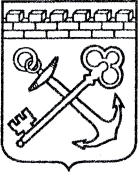 АДМИНИСТРАЦИЯ ЛЕНИНГРАДСКОЙ ОБЛАСТИКОМИТЕТ ПО СОХРАНЕНИЮ КУЛЬТУРНОГО НАСЛЕДИЯ ЛЕНИНГРАДСКОЙ ОБЛАСТИПРИКАЗ«___»____________2021 г.                                                         №___________________                                                                                                         г. Санкт-ПетербургОб установлении предмета охраны объекта культурного наследия федерального значения «Лестницы и террасы в Голландском и Верхнем садах», 1796 г., конецXVIII в., входящего в состав объекта культурного наследия федерального значения «Ансамбль Гатчинского дворца и парка», расположенного по адресу: Ленинградская область, Гатчинский район, г. Гатчина, Дворцовый паркВ соответствии со статьями 9.1, 33, 47.3 Федерального закона                                        от 25 июня 2002 года № 73-ФЗ «Об объектах культурного наследия (памятниках истории и культуры) народов Российской Федерации», статьей 4 закона Ленинградской области от 25 декабря 2015 года № 140-оз «О государственной охране, сохранении, использовании и популяризации объектов культурного наследия (памятников истории и культуры) народов Российской Федерации, расположенных на территории Ленинградской области», пунктом 2.1.1. Положения 
о комитете по сохранению культурного наследия Ленинградской области, утвержденного постановлением Правительства Ленинградской области 
от 24 декабря 2020 года № 850, приказываю:Установить предмет охраны объекта культурного наследия 
федерального значения «Лестницы и террасы в Голландском и Верхнем садах», 
1796 г., входящего в состав объекта культурного наследия федерального значения «Ансамбль Гатчинского дворца и парка», расположенного по адресу: Ленинградская область, Гатчинский район, г. Гатчина, Дворцовый парк, поставленного под государственную охрану Постановлением Совета Министров от 30 августа 1960 года № 1327 «О дальнейшем улучшении дела охраны памятников культуры в РСФСР», согласно приложению к настоящему приказу.Отделу по осуществлению полномочий Российской Федерации в сфере объектов культурного наследия комитета по сохранению культурного наследия Ленинградской области обеспечить внесение соответствующих сведений в Единый государственный реестр объектов культурного наследия (памятников истории 
и культуры) народов Российской Федерации.Сектору осуществления надзора за состоянием, содержанием, сохранением, использованием и популяризацией объектов культурного наследия комитета по сохранению культурного наследия Ленинградской области обеспечить размещение настоящего приказа на сайте комитета по сохранению культурного наследия Ленинградской области в информационно-телекоммуникационной сети «Интернет».Настоящий приказ вступает в силу со дня его официального опубликования.Контроль за исполнением настоящего приказа возложить на заместителя председателя комитета по сохранению культурного наследия Ленинградской области, уполномоченного в области сохранения, использования, популяризации 
и государственной охраны объектов культурного наследия (памятников истории 
и культуры) народов Российской Федерации.Заместитель Председателя ПравительстваЛенинградской области – председатель комитета по сохранению культурного наследия		                             В.О. Цой Приложениек приказу комитета по сохранению культурного наследияЛенинградской областиот «___» _____________2021 г.№ _________________________Предмет охраны объекта культурного наследия федерального значения «Лестницы и террасы в Голландском и Верхнем садах», 1796 г.,  входящего в состав объекта культурного наследия федерального значения «Ансамбль Гатчинского дворца 
и парка», расположенного по адресу: Ленинградская область, Гатчинский район, г. Гатчина, Дворцовый парк.* Предмет охраны может быть уточнен при проведении дополнительных научных исследований.№п/пВиды предмета охраны Предмет охраныФотофиксация12341.Объемно-пространственное и планировочное решение территории Историческое местоположение террас и каменных лестниц в ансамбле Нижнего и Верхнего Голландских садов в юго-восточной части Гатчинского парка, между Большим дворцом и городскими проспектами, в границах территории объекта культурного наследия федерального значения «Ансамбль Гатчинского дворца и парка»;историческое архитектурно-композиционное и объемно-пространственное решение территории, которую формируют и на которой расположены лестницы и террасы; композиционные и визуальные связи и раскрытия с основных планировочных направлений Гатчинского парка,визуальные связи между элементами Придворцовых садов (Нижнего и Верхнего Голландских садов, Собственного садика), включая террасы, партеры, лестницы;единая композиционно-планировочная ось регулярных Придворцовых садов, по которой расположены основные каменные лестницы и элементы планировочной структуры.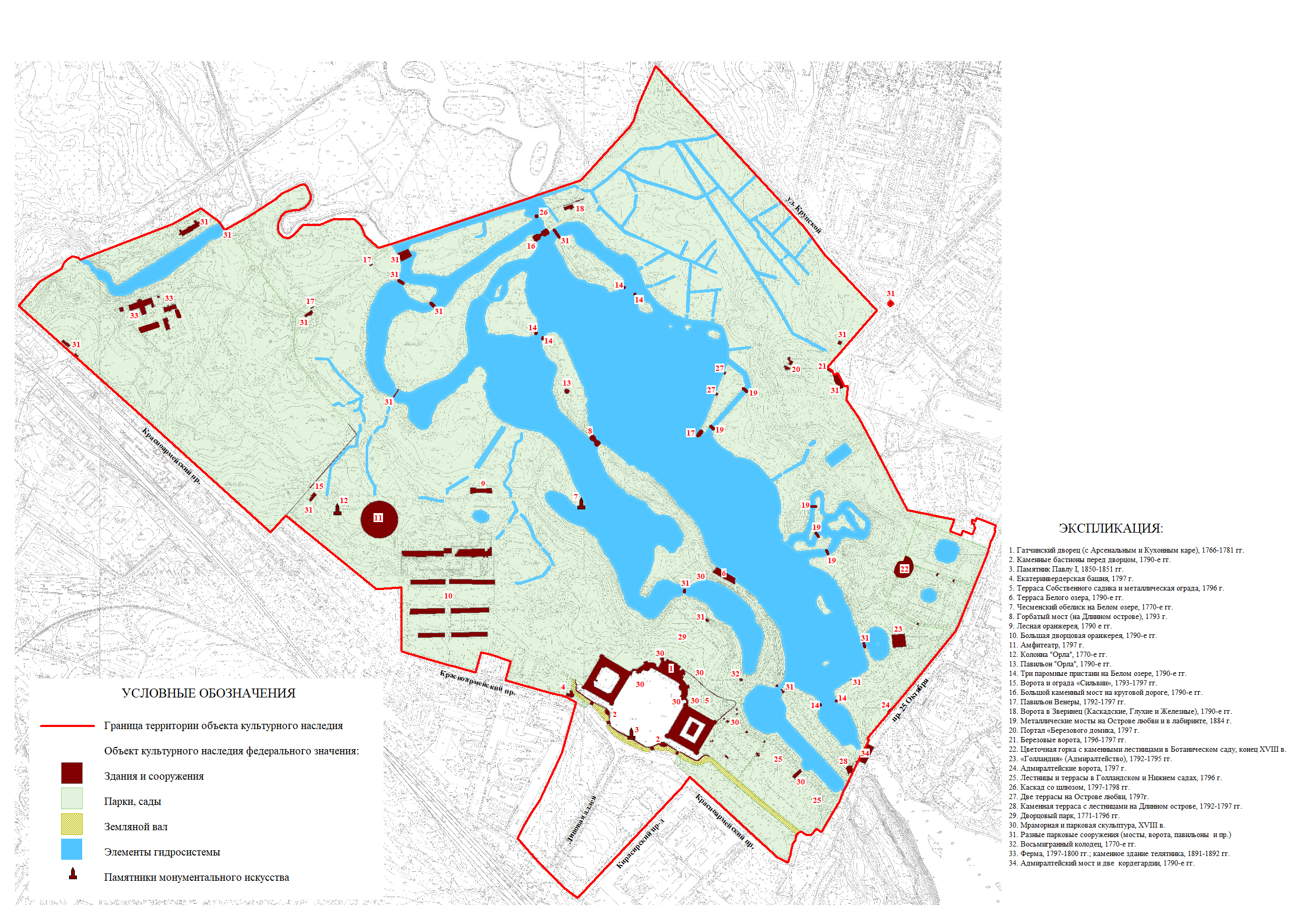 № 25 на плане - объект культурного наследия федерального значения «Лестницы и террасы в Голландском и Верхнем садах»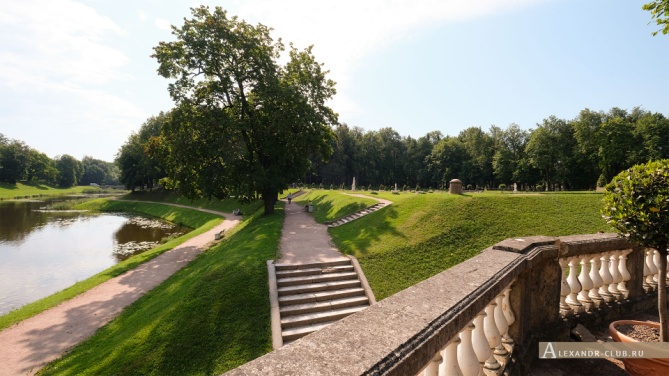 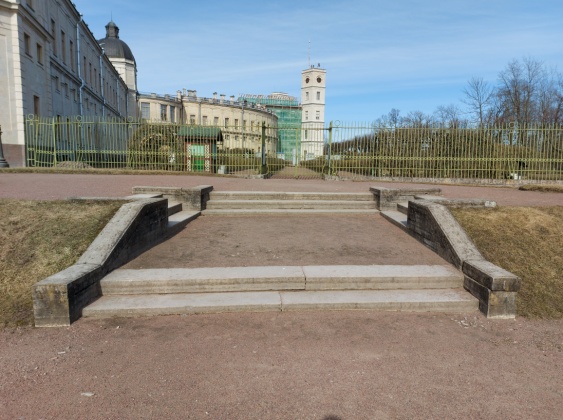 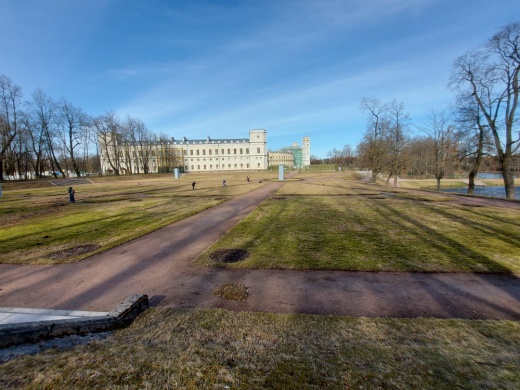 2.Объемно-пространственное решение Историческое местоположение террас с каменными лестницами, сформированными южным берегом Карпина пруда и городскими проспектами;исторические габариты, отметки высоты и конфигурация террас 
(2 в уровне Нижнего сада и 3 в уровне Верхнего сада).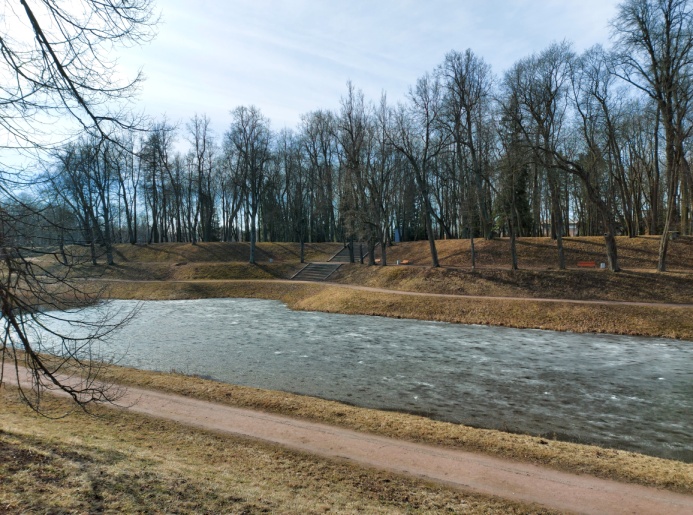 3.Конструктивное решениеИсторическая конструкция искусственных насыпных одернованных террас с историческими набивными пешеходными дорожками;исторические лестницы (четырнадцать) – местоположение (в откосах террас), габариты и конфигурация (трехчастные одномаршевые и прямые одномаршевые), материал исполнения (натуральный камень);исторические подпорные стенки лестниц – местоположение, габариты и конфигурация, материал исполнения (блоки пудостского известняка);историческое парапеты, фланкирующие лестницы, – местоположение, габариты и конфигурация, материал исполнения (блоки пудостского известняка).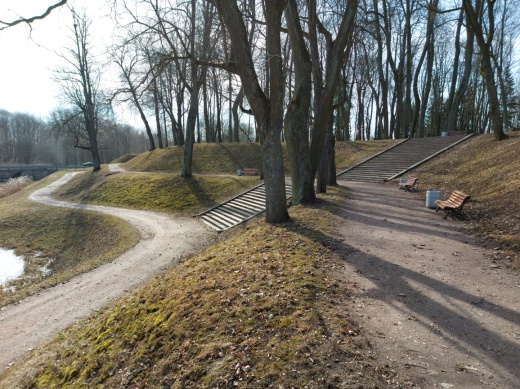 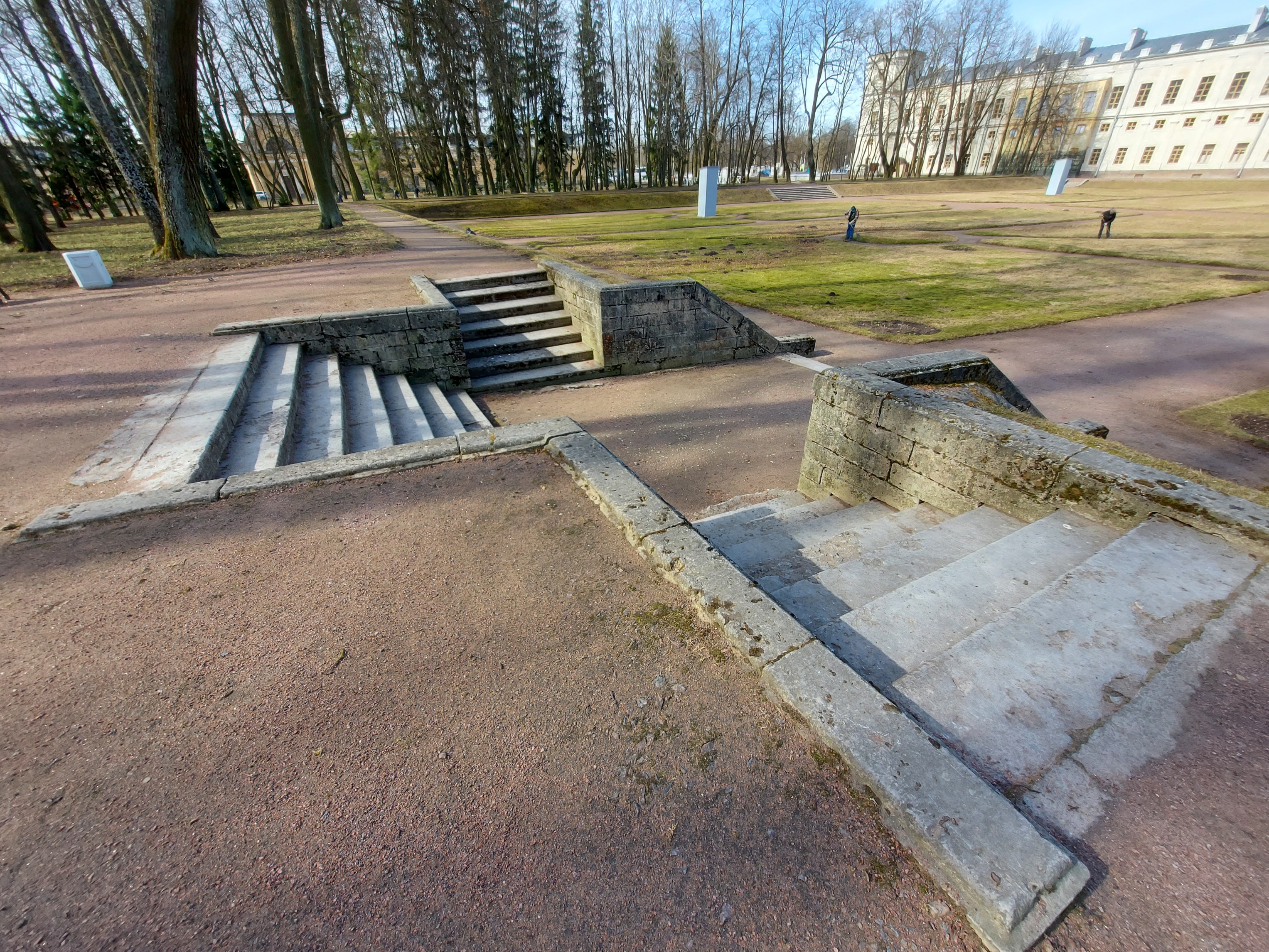 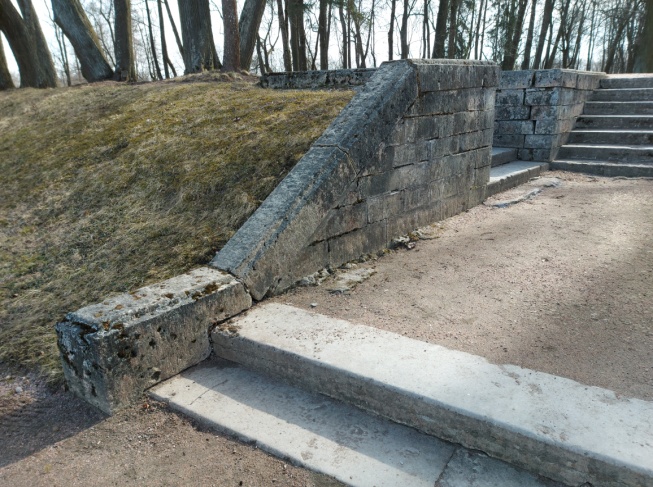 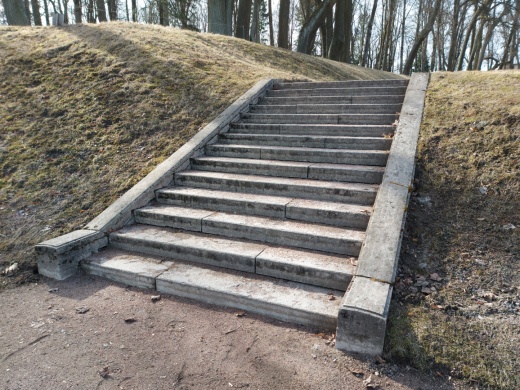 4.Архитектурно-художественное решение:Историческое оформление филенкой верхних плит подпорных стеной и парапетов лестниц;историческая выкружка южного берега Карпина пруда, формирующая небольшую гавань, - местоположение (по центральной северной оси Верхнего сада), габариты и конфигурация.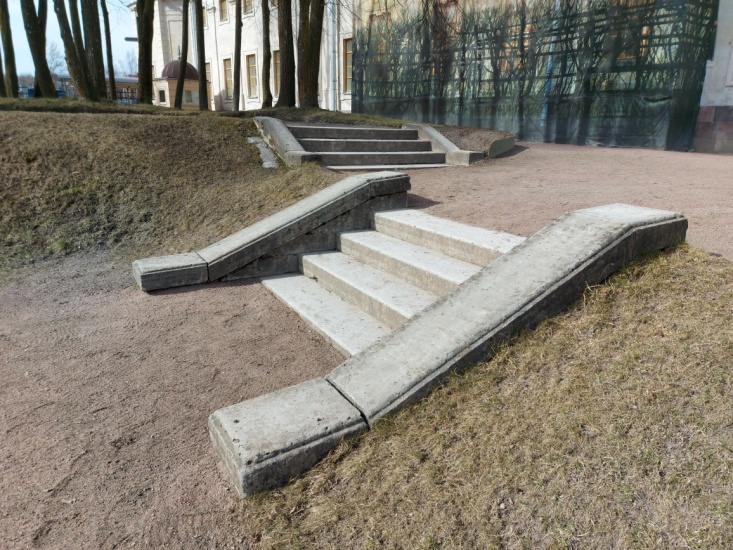 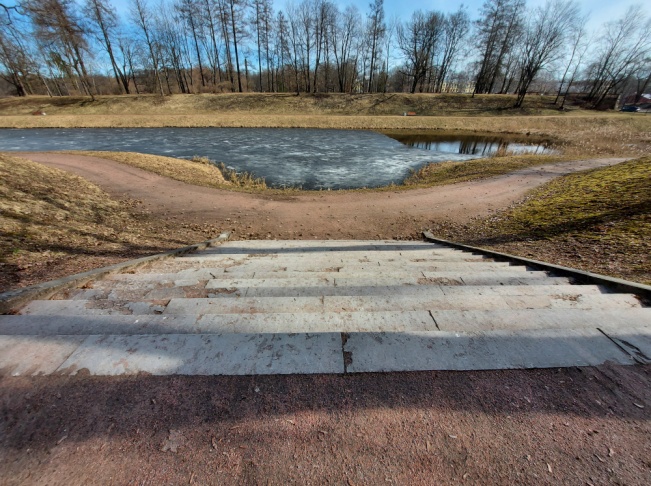 